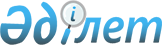 Қазақстан Республикасы Үкіметінің 1998 жылғы 21 қаңтардағы N 26 қаулысына өзгеріс енгізу туралыҚазақстан Республикасы Үкіметінің қаулысы 2001 жылғы 28 ақпан N 302
     Қазақстан Республикасының Үкіметі қаулы етеді:
     1. "Қазақстан Республикасының Ұлттық заң агенттігі туралы" Қазақстан 
Республикасы Үкіметінің 1998 жылғы 21 қаңтардағы N 26  
 P980026_ 
  қаулысына 
(Қазақстан Республикасының ПҮКЖ-ы, 1998 ж., N 1, 6-құжат) мынадай өзгеріс 
енгізілсін:
     2-тармақ алынып тасталсын.
     2. Осы қаулы қол қойылған күнінен бастап күшіне енеді.
     
     Қазақстан Республикасының
         Премьер-Министрі

     
Мамандар:
     Багарова Ж.А.,
     Қасымбеков Б.А.
     
      
      


					© 2012. Қазақстан Республикасы Әділет министрлігінің «Қазақстан Республикасының Заңнама және құқықтық ақпарат институты» ШЖҚ РМК
				